Aufgabe 1Nenne die 3 Energiearten die es neben der Wärmeenergie noch gibt.Aufgabe 2Erkläre am technischen System Haus die  Begriffe Systemgrenze, Teilsystem und Unterteilsystem. (Skizze erforderlich)Aufgabe 3Technische Systeme können als „Black Box“ betrachtet werden. Über die Systemgrenze fließen Ströme in die „Black Box“ und auch wieder heraus.
Benenne die drei Ströme mit Beispielen für das technische System „Haus“.
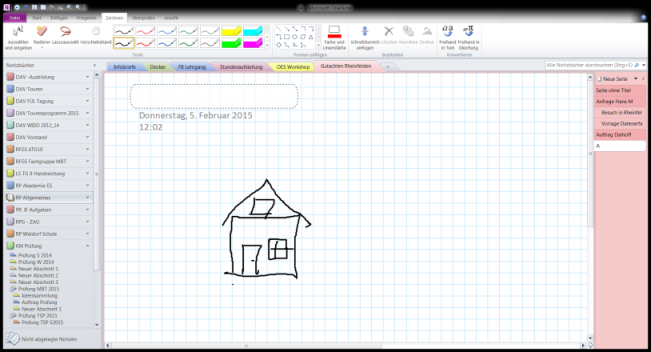 Aufgabe 4Bei dem Teilsystem Wärmeerzeugung kann für einen klassischen Heizkessel, der mit Gas oder Öl betrieben wird, auch alternativ eine Wärmepumpe eingesetzt werden.a) Aus welchen vier Teilsystemen besteht eine Wärmepumpe?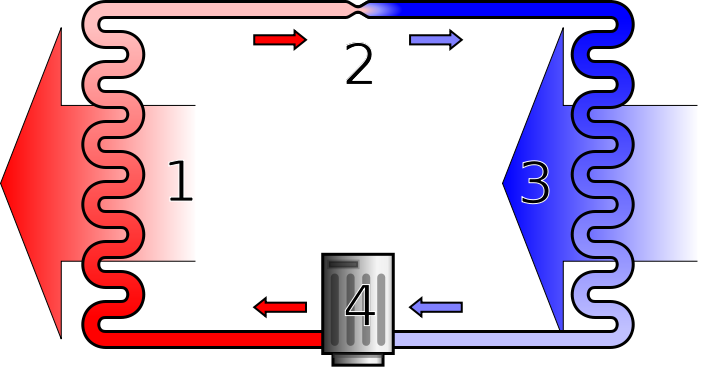 b) Welche Aggregatszustände nimmt das Kältemittel an den Punkten 1, 2, 3, 4 ein?c) Beschreibe das Funktionsprinzip einer Wärmepumpe.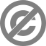 d) Nenne zwei beispielhafte Wärmequellen, die für Heizzwecke von Wärmepumpen genutzt werden können.Aufgabe 5a) Beschreibe in kurzen Worten die Funktionsweise eines Blockheizkraftwerkes (BHKW).
b) Für welche Verbraucher ist ein BHKW sinnvoll? Begründe.Aufgabe 6Benne je drei Vorteile und je drei Nachteile einer Photovoltaikanlage.Aufgabe 7a) Welche zwei chemischen Elemente kommen bei einer Brennstoffzelle zum Einsatz?b) Beschreibe mit Hilfe der Skizze das Funktionsprinzip der Brennstoffzelle.